INSTITUTO INMACULADA CONCEPCIÓN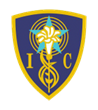 VALDIVIADepartamento de Educación BásicaProfesora: Ximena Alvarado G.NB2 (Cuarto Básico)Marzo 2020GUIA DE LENGUAJE Y COMUNICACIÓN N°1Nombre: __________________________________________________________“Que el Amor sea al móvil de tu actuar” PvMOBJETIVOCAPACIDAD  :  RAZONAMIENTO LOGICO - APLICARDESTREZA     : Reconocer, Reflexionar, Identificar, DeterminarVALOR            : LIBERTADACTITUD         : AutonomíaCONTENIDO   : Estructura de un cuento o novela, Sustantivos propios y común,                              Sinónimos, Sílaba.                           CONSULTAS AL CORREO: xialvaradog@gmail.comLee:Luis el investigador de la cuidad de Valdivia.                       Mientras se va de la casa Luis, prepara sus materiales, debe ir a resolver un caso, tal vez tardará días. Mientras caminaba pensaba por donde debiera empezar, para no olvidar ningún detalle, ya que todo es importante.                       Al llegar a la casa, toca la puerta, la que se abre lentamente, Luis no veía a nadie, de pronto mira hacia abajo y ve a Liliana, una niña de tres años, junto a ella Laura, su madre. Ambas lo invitan a pasar y le cuentan cómo se perdió Pimienta . Le explican que mientras jugaba, ladró muy fuerte y no se escuchó más.                       Luis encuentra huellas y las sigue. Observa un pastizal con el collar de Pimienta, más allá, una nota que decía “ya lo devuelvo”, el papel tenía un perfume muy especial. Luis llevó el papel y pidió a Laura y su hijita que dijeran, si lo reconocían.                   Liliana dice, es el perfume de mi prima, ¡yo sé!, la madre dice ¡sí, es así!                Luis fue a casa de la prima, al llegar a casa no tuvo que preguntar, ya que se sentí  desde afuera, el ladrar de Pimienta. Asunto resuelto , pensó Luis, muy  contento, volvió a casa y se dijo ¡Caso cerrado!Reconocer del cuento “Luis el investigador de la ciudad de Valdivia”  la alternativa correcta, marcándola con una X;  trabajando con autonomía.Luis antes de investigar prepara:Algunos materiales.Cada uno de los materiales que necesitan.No prepara nada.Pimienta es:Un  animal.Una amigo de confianza.Un  gato.El investigador  tuvo su mayor pista, para encontrar quién se había llevado a Pimienta  en:El pastizal.El perfume del papel.La conversación que tuvo con Liliana y Laura.En este cuento, la presentación del cuento está en el párrafo número:Párrafo tres.Párrafo dos.Párrafo uno.Por qué Luis dice ¡caso cerrado!Sintió cansancio y terminó su investigación.Sintió que ya había hecho demasiado.Cumplió su meta, encontrar a Pimienta.El final del cuento es:FelizTristeAmbasReconocer la estructura del cuento o novela, marcándolo de la siguiente manera: Inicio de color rojo,  Desarrollo de color azul, Final de color verde; favoreciendo la autonomía.Reflexionar las siguientes preguntas escribiendo tu respuesta en la línea correspondiente, favoreciendo la autonomía¿Qué característica del inicio presenta este cuento?________________________________________________________________________________________________________________________________________________________________________________________________________________________________________¿Qué opinas del cuento?________________________________________________________________________________________________________________________________________________________________________________________________________________________________________¿Te gustaría ser un investigador? Fundamenta tu respuesta ______________________________________________________________________________________________________________________________________________________________________________¿Te gustó este cuento? Fundamenta tu respuesta ________________________________________________________________________________________________________________________________________________________________________________________________________________________________________Dibuja una escena del cuento y píntalaIdentificar el sustantivo propio y común, extrayéndolos del cuento “Luis el investigador de la cuidad de Valdivia”, completando el cuadro según corresponda; trabajando con autonomía.5. Reconocer el sinónimo de la palabra que se encuentra en negrita y escríbela en el espacio correspondiente; trabajando con autonomía.7. Determinar las sílabas de cada palabra. Separándolas con un guión (-),  haciéndolo con autonomía  Pasaporte =_________________________________________ Fuego = ___________________________________________ Lámpara = _________________________________________ Pez = _____________________________________________ María = ___________________________________________NOTA: Una vez terminada la guía ir a la página de youtube  “Características de               los Cuentos: Caperucita Roja | Videos Educativos para Niños”             https://www.youtube.com/watch?v=UAhRvVekRlsSIGUIENDO LAS INSTRUCCIONES DEL VIDEO CREA TÚ PROPIO CUENTO QUE NO TENGA MAS DE UNA PLANA Y DONDE SE VEA CLARO EL INICIO, NUDO O DESARROLLO Y FINAL¡Cree en ti mismo! ¡Ten fe en tus habilidades! Sustantivo PropioSustantivo común11223344OraciónSinónimoPrepara sus materialesDebe ir a resolver un casoAl llegar a la casaDe pronto mira hacia abajoEl papel tenía un perfume muy especial.